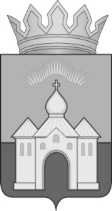 Р А С П О Р Я Ж Е Н И ЕГЛАВЫ КАНДАЛАКШСКОГО МУНИЦИПАЛЬНОГО РАЙОНАМУРМАНСКОЙ ОБЛАСТИот  24.03.2023                                                                                                     № 01-03/33О назначении общественных обсуждений объекта государственной экологической экспертизы проектной документации объекта «Строительство здания управления Каскада Нивских ГЭС» филиала «Кольский» ПАО «ТГК-1», включая предварительные материалы оценки воздействия на окружающую среду (ОВОС)В соответствии с Федеральным законом от 06.10.2003 № 131-ФЗ «Об общих принципах организации местного самоуправления в Российской Федерации», Федеральным законом от 23.11.1995 № 174-ФЗ «Об экологической экспертизе», Приказом Минприроды России от 01.12.2020 № 999 «Об утверждении требований к материалам оценки воздействия на окружающую среду», по результатам рассмотрения  обращения ООО «ГЛАВСПЕЦПРОМ» от 24.10.2022  № 387/и, с целью изучения общественного мнения и выявление возможного негативного влияния деятельности на окружающую среду и здоровье населения Кандалакшского района, принятия мер по устранению влияния,Назначить с 03.04.2023 по 03.05.2023 общественные обсуждения объекта государственной экологической экспертизы проектной документации объекта «Строительство здания управления Каскада Нивских ГЭС» филиала «Кольский» ПАО «ТГК-1», включая предварительные материалы оценки воздействия на окружающую среду (ОВОС).Возложить обязанности по организации и проведению общественных обсуждений на Администрацию муниципального образования Кандалакшский муниципальный район.Определить:- форму общественных обсуждений – опрос;- место размещения опросных листов и материалов общественных обсуждений на официальном сайте администрации муниципального образования Кандалакшский район: www.kandalaksha-admin.ru, (раздел «Общественные обсуждения объектов»);- адрес, по которому могут быть представлены замечания и предложения otdel96991@mail.ru, rayon@kanda-gov.ru; - срок подачи замечаний и предложений с 03.04.2023 по 13.05.2023.4. Администрации муниципального образования Кандалакшский муниципальный район опубликовать Уведомление о проведении общественных обсуждений объекта государственной экологической экспертизы проектной документации объекта «Строительство здания управления Каскада Нивских ГЭС» филиала «Кольский» ПАО «ТГК-1», включая предварительные материалы оценки воздействия на окружающую среду (ОВОС) в официальном издании органа местного самоуправления «Информационный бюллетень администрации муниципального образования Кандалакшский район и разместить на официальном сайте администрации муниципального образования Кандалакшский район: www.kandalaksha-admin.ru. Опубликовать настоящее распоряжение в официальном издании органа местного самоуправления «Информационный бюллетень администрации муниципального образования Кандалакшский район и разместить на официальном сайте администрации муниципального образования Кандалакшский район.Глава муниципального района                                                                            И. Б. Репринцев                                                        